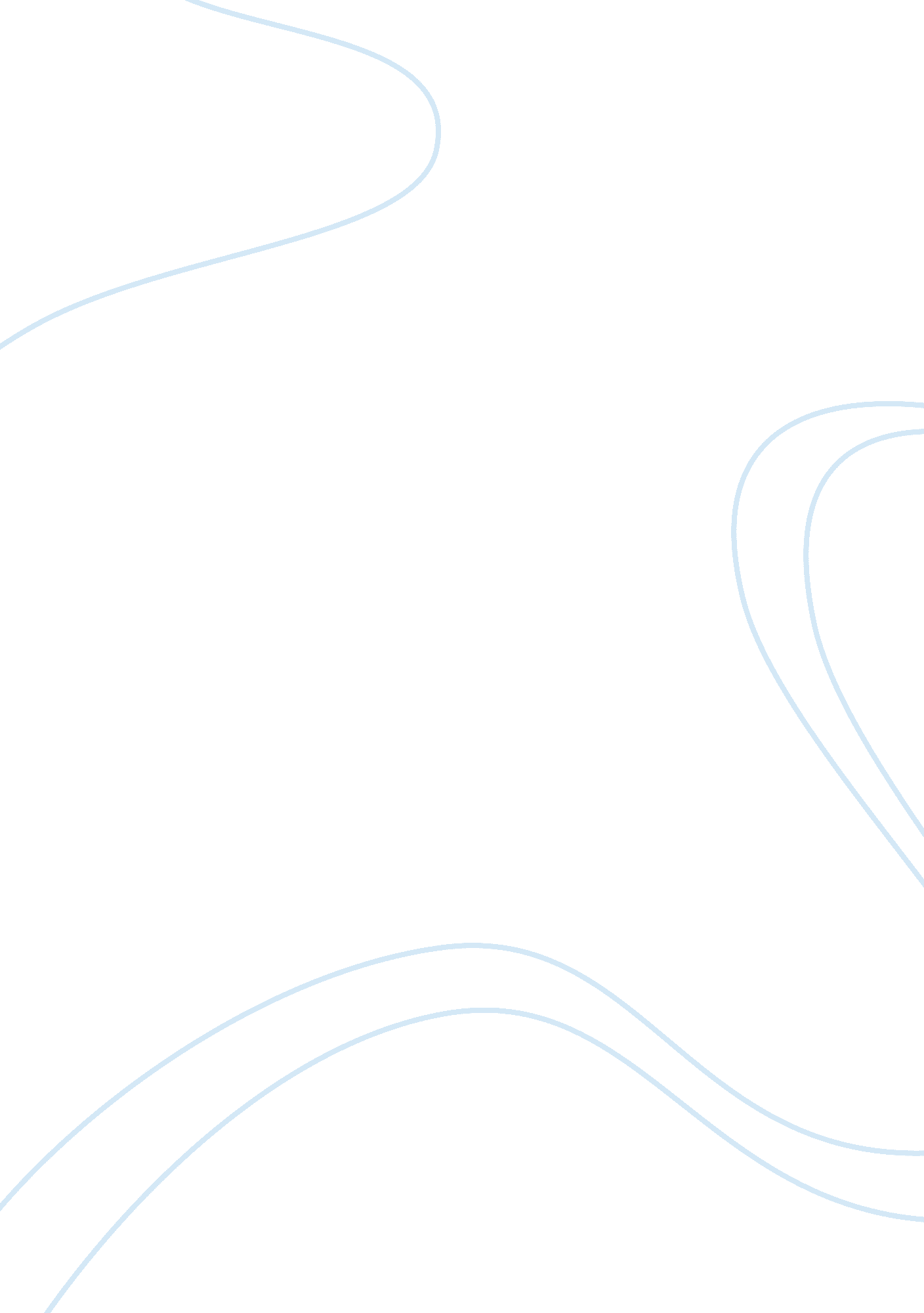 Mother earthEnvironment, Nature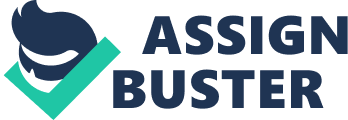 No matter where you live In this world, we are all sisters and brothers In humanity. All people In the world whether rich or poor, whether of different color, religion, cultureor political conviction, we are all residents on this one planet, our home - Mother Earth. The time is now for us to carry her as she has carried and provided us through all times. It is time for us as human beings to give something in return. If we really don 't want to give our next generations a planet in such a condition that there will not be any hope for survival then, each and one of us should dig deeper to ourselves o the pros and cons to happen in the future to come. In our heart lies what we want to enjoy like peace, happiness, love and a healthy planet. We cannot stop the changes In our world but we can change Its direction, and we can change our ways. To make this happen, to make humanity and Mother Earth smile again, we must unite In a universal one. When we find love towards ourselves we will be able to love what is around us both people and nature. Mother Earth is crying. It is the heartbeat of Mother Earth. It is our heartbeat, from each and every one all over the world. It is the heartbeat of life itself. Let us make this heartbeat be able to continue. Let us Join hand in hand together in the call ofMother Natureto take care of her, preserve and nourish her in a way that we will benefit for our actions. Save before it's not yet too late for us to realize our mistakes. By chides We are all human beings. No matter where you live in this world, we are all sisters and brothers in humanity. All people in the world whether rich or poor, whether of We cannot stop the changes in our world but we can change its direction, and we can again, we must unite in a universal one. 